Publicado en  el 09/02/2017 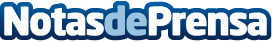 10 ciudades para visitar en PerúSi se va a visitar Perú, estas son algunas de las ciudades que no pueden faltar en el listado de visitas de ningún viajero.Datos de contacto:Nota de prensa publicada en: https://www.notasdeprensa.es/10-ciudades-para-visitar-en-peru Categorias: Internacional Viaje Entretenimiento Turismo http://www.notasdeprensa.es